Уважаемая Марина Валерьевна!Службой по ветеринарному надзору Красноярского края на основании заявки, поступившей из КГКУ «Лесосибирский детский дом им.
Ф.Э. Дзержинского» ИНН 2454011374, по адресу: Красноярский край,
г. Лесосибирск, ул. Победы, д. 39, произведен отбор проб продукции животного происхождения: Тазобедренный отруб бескостный говяжий замороженный, производитель: ИП Журанов Р.М. «Убойный пункт» ИНН 544405417617. Адрес производства: Новосибирская область,
г. Барабинск, ул. Луначарского, д. 1, стр. Г. Дата выработки 24.01.2023.При исследовании образцов в КГКУ «Краевая ветеринарная лаборатория» выявлено несоответствие продукции по показателям качества (протокол испытаний от 01.03.2023 № С62/2023).Согласно данным ВетИС ФГИС «Меркурий», поставщиком является ООО «Ресурс Агро» ИНН 4205400455.Направляем Вам копии протоколов лабораторных исследований для принятия мер в пределах Ваших полномочий.Данная информация была направлена в министерство социальной политики Красноярского края, министерство образования Красноярского края. Приложение на 4 л. в 1 экз.Заместитель руководителя службы	В.В. Винтуляк[МЕСТО ДЛЯ ПОДПИСИ]Анашкин Евгений Викторович298-44-81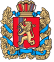 Руководителю Агентствагосударственного заказаКрасноярского краяВразовской М.В.СЛУЖБАпо ветеринарному надзоруКрасноярского края660100, г.Красноярск, ул.Пролетарская, 136 БПочтовый адрес: 660009, г.Красноярск, ул.Ленина, 125телефон:  298-44-01; факс: 243-29-20Email: vetsl@vetnadzor24.ruИНН 2463075247 / КПП 246301001ОГРН 1052466192228О выявлении некачественной продукцииРуководителю Агентствагосударственного заказаКрасноярского краяВразовской М.В.